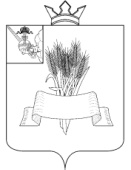 Администрация Сямженского муниципального округаВологодской областиПОСТАНОВЛЕНИЕот  09.04.2024  № 198с. Сямжа Вологодской области     Об утверждении Порядка и условий предоставления единовременной денежной выплаты ветеранам боевых действий на территории республики Афганистан в период 1979-1989 годыВ соответствии с решением Представительного Собрания Сямженского муниципального округа Вологодской области от 09.04.2024 № 225 «О предоставлении единовременной денежной выплаты ветеранам боевых действий на территории Республики Афганистан в период 1979-1989 годы»,  ПОСТАНОВЛЯЮ:1. Утвердить Порядок и условия предоставления единовременной денежной выплаты ветеранам боевых действий на территории республики Афганистан в период 1979-1989 годы согласно приложению к настоящему постановлению.2.  Настоящее постановление вступает в силу со дня его подписания.3. Настоящее постановление подлежит размещению на официальном сайте Сямженского муниципального округа https://35syamzhenskij.gosuslugi.ru в информационно-телекоммуникационной сети Интернет.4. Информацию о размещении настоящего постановления на официальном сайте Сямженского муниципального округа опубликовать в газете «Восход».Глава Сямженского муниципального округа                                       С.Н. ЛашковПриложение к постановлению АдминистрацииСямженского муниципального округа от 09.04.2024 № 198ПОРЯДОКи условия предоставления единовременной денежной выплаты ветеранам боевых действий на территории республики Афганистан в период 1979-1989 годы (далее – Порядок)1. Настоящий Порядок устанавливает правила и условия предоставления единовременной денежной выплаты ветеранам боевых действий на территории республики Афганистан в период 1979-1989 годы.2. Единовременная выплата предоставляется однократно лицам, указанным в пункте 1 настоящего Порядка, зарегистрированным по месту жительства (месту пребывания) на территории Сямженского муниципального округа.3. Для получения единовременной выплаты лицами, указанными в пункте 2 настоящего Порядка, в Администрацию Сямженского муниципального округа представляется следующие документы:а) заявление о предоставлении единовременной выплаты по форме согласно приложению к настоящему Порядку с указанием реквизитов счета, открытого в кредитной организации, для перечисления единовременной выплаты;б) копия документа, удостоверяющего личность (страниц, содержащих сведения о  личности и адресе регистрации);в) копия ветеранского удостоверения;г) документ, подтверждающий полномочия представителя заявителя (в случае обращения за предоставлением единовременной выплаты представителя заявителя).4. Заявление регистрируется не позднее 1 рабочего дня со дня его поступления в Администрацию Сямженского муниципального округа. 5.  В течение 3 рабочих дней со дня регистрации заявления Администрация Сямженского муниципального округа рассматривает представленные документы.6. Решение о предоставлении единовременной выплаты принимается Администрацией Сямженского муниципального округа в течение 5 рабочих дней со дня получения документов и сведений, указанных в пункте 3 настоящего Порядка. Решение о предоставлении единовременной выплаты и решение об отказе от единовременной выплаты принимается в форме постановления Администрации Сямженского муниципального округа.7. Основаниями для отказа в предоставлении единовременной денежной выплаты являются:а) отсутствие у заявителя регистрации по месту жительства на территории Сямженского муниципального округа;б) непредставление документов, предусмотренных пунктом 3 настоящего Порядка;в) представление документов, содержащих неполные сведения, необходимые для принятия решения о предоставлении единовременной денежной выплаты;г) отсутствие права на получение единовременной денежной выплаты.8. Решение об отказе в предоставлении единовременной выплаты (далее - решение об отказе) принимается Администрацией Сямженского муниципального округа в течение 5 рабочих дней со дня возникновения оснований для отказа в предоставлении единовременной денежной выплаты, указанной в пункте 7 настоящего Порядка. Администрация Сямженского муниципального округа в срок не позднее 3 рабочих дней со дня принятия решения об отказе направляет почтовым отправлением с уведомлением о вручении по месту жительства заявителя письменное уведомление о принятом решении с указанием оснований отказа в соответствии с пунктом 7 настоящего Порядка.9. Единовременная выплата перечисляется на реквизиты счета, указанные в заявлении о предоставлении единовременной выплаты, в течение 5 рабочих дней со дня принятия Администрацией Сямженского муниципального округа решения о предоставлении единовременной выплаты. 10. Сведения об установлении (назначении) дополнительных мер социальной поддержки в соответствии с требованиями Федерального закона от 17.07.1999 № 178-ФЗ «О государственной социальной помощи», подлежит размещению  в Единой государственной информационной системе социального обеспечения.Приложениек ПорядкуформаВ Администрацию Сямженского муниципального округа В Администрацию Сямженского муниципального округа В Администрацию Сямженского муниципального округа В Администрацию Сямженского муниципального округа В Администрацию Сямженского муниципального округа В Администрацию Сямженского муниципального округа В Администрацию Сямженского муниципального округа В Администрацию Сямженского муниципального округа В Администрацию Сямженского муниципального округа В Администрацию Сямженского муниципального округа В Администрацию Сямженского муниципального округа В Администрацию Сямженского муниципального округа В Администрацию Сямженского муниципального округа В Администрацию Сямженского муниципального округа В Администрацию Сямженского муниципального округа В Администрацию Сямженского муниципального округа В Администрацию Сямженского муниципального округа В Администрацию Сямженского муниципального округа В Администрацию Сямженского муниципального округа В Администрацию Сямженского муниципального округа ототот(фамилия, имя, отчество (при наличии))(фамилия, имя, отчество (при наличии))(фамилия, имя, отчество (при наличии))(фамилия, имя, отчество (при наличии))(фамилия, имя, отчество (при наличии))(фамилия, имя, отчество (при наличии))(фамилия, имя, отчество (при наличии))(фамилия, имя, отчество (при наличии))(фамилия, имя, отчество (при наличии))(фамилия, имя, отчество (при наличии))(фамилия, имя, отчество (при наличии))(фамилия, имя, отчество (при наличии))(фамилия, имя, отчество (при наличии))(фамилия, имя, отчество (при наличии))(фамилия, имя, отчество (при наличии))(фамилия, имя, отчество (при наличии))(фамилия, имя, отчество (при наличии)),проживающего по адресу:проживающего по адресу:проживающего по адресу:проживающего по адресу:проживающего по адресу:проживающего по адресу:проживающего по адресу:проживающего по адресу:проживающего по адресу:проживающего по адресу:проживающего по адресу:проживающего по адресу:проживающего по адресу:проживающего по адресу:(адрес места регистрации по месту жительства)(адрес места регистрации по месту жительства)(адрес места регистрации по месту жительства)(адрес места регистрации по месту жительства)(адрес места регистрации по месту жительства)(адрес места регистрации по месту жительства)(адрес места регистрации по месту жительства)(адрес места регистрации по месту жительства)(адрес места регистрации по месту жительства)(адрес места регистрации по месту жительства)(адрес места регистрации по месту жительства)(адрес места регистрации по месту жительства)(адрес места регистрации по месту жительства)(адрес места регистрации по месту жительства)(адрес места регистрации по месту жительства)(адрес места регистрации по месту жительства)(адрес места регистрации по месту жительства)(адрес места регистрации по месту жительства)(адрес места регистрации по месту жительства)(адрес места регистрации по месту жительства),телефон:телефон:телефон:телефон:телефон:телефон:ЗАЯВЛЕНИЕо предоставлении единовременной денежной выплатыЗАЯВЛЕНИЕо предоставлении единовременной денежной выплатыЗАЯВЛЕНИЕо предоставлении единовременной денежной выплатыЗАЯВЛЕНИЕо предоставлении единовременной денежной выплатыЗАЯВЛЕНИЕо предоставлении единовременной денежной выплатыЗАЯВЛЕНИЕо предоставлении единовременной денежной выплатыЗАЯВЛЕНИЕо предоставлении единовременной денежной выплатыЗАЯВЛЕНИЕо предоставлении единовременной денежной выплатыЗАЯВЛЕНИЕо предоставлении единовременной денежной выплатыЗАЯВЛЕНИЕо предоставлении единовременной денежной выплатыЗАЯВЛЕНИЕо предоставлении единовременной денежной выплатыЗАЯВЛЕНИЕо предоставлении единовременной денежной выплатыЗАЯВЛЕНИЕо предоставлении единовременной денежной выплатыЗАЯВЛЕНИЕо предоставлении единовременной денежной выплатыЗАЯВЛЕНИЕо предоставлении единовременной денежной выплатыЗАЯВЛЕНИЕо предоставлении единовременной денежной выплатыЗАЯВЛЕНИЕо предоставлении единовременной денежной выплатыЗАЯВЛЕНИЕо предоставлении единовременной денежной выплатыЗАЯВЛЕНИЕо предоставлении единовременной денежной выплатыЗАЯВЛЕНИЕо предоставлении единовременной денежной выплатыЗАЯВЛЕНИЕо предоставлении единовременной денежной выплатыЗАЯВЛЕНИЕо предоставлении единовременной денежной выплатыЗАЯВЛЕНИЕо предоставлении единовременной денежной выплатыЗАЯВЛЕНИЕо предоставлении единовременной денежной выплатыЗАЯВЛЕНИЕо предоставлении единовременной денежной выплатыЗАЯВЛЕНИЕо предоставлении единовременной денежной выплатыЗАЯВЛЕНИЕо предоставлении единовременной денежной выплатыЗАЯВЛЕНИЕо предоставлении единовременной денежной выплатыЗАЯВЛЕНИЕо предоставлении единовременной денежной выплатыЗАЯВЛЕНИЕо предоставлении единовременной денежной выплатыЗАЯВЛЕНИЕо предоставлении единовременной денежной выплатыЗАЯВЛЕНИЕо предоставлении единовременной денежной выплатыЗАЯВЛЕНИЕо предоставлении единовременной денежной выплатыЗАЯВЛЕНИЕо предоставлении единовременной денежной выплатыЗАЯВЛЕНИЕо предоставлении единовременной денежной выплатыПрошу предоставить мне единовременную денежную выплату в соответствии с решением Представительного Собрания Сямженского муниципального округа от 09.04.2024 № 225 «О предоставлении единовременной денежной выплаты ветеранам боевых действий на территории Республики Афганистан в период 1979-1989 годы».Прошу предоставить мне единовременную денежную выплату в соответствии с решением Представительного Собрания Сямженского муниципального округа от 09.04.2024 № 225 «О предоставлении единовременной денежной выплаты ветеранам боевых действий на территории Республики Афганистан в период 1979-1989 годы».Прошу предоставить мне единовременную денежную выплату в соответствии с решением Представительного Собрания Сямженского муниципального округа от 09.04.2024 № 225 «О предоставлении единовременной денежной выплаты ветеранам боевых действий на территории Республики Афганистан в период 1979-1989 годы».Прошу предоставить мне единовременную денежную выплату в соответствии с решением Представительного Собрания Сямженского муниципального округа от 09.04.2024 № 225 «О предоставлении единовременной денежной выплаты ветеранам боевых действий на территории Республики Афганистан в период 1979-1989 годы».Прошу предоставить мне единовременную денежную выплату в соответствии с решением Представительного Собрания Сямженского муниципального округа от 09.04.2024 № 225 «О предоставлении единовременной денежной выплаты ветеранам боевых действий на территории Республики Афганистан в период 1979-1989 годы».Прошу предоставить мне единовременную денежную выплату в соответствии с решением Представительного Собрания Сямженского муниципального округа от 09.04.2024 № 225 «О предоставлении единовременной денежной выплаты ветеранам боевых действий на территории Республики Афганистан в период 1979-1989 годы».Прошу предоставить мне единовременную денежную выплату в соответствии с решением Представительного Собрания Сямженского муниципального округа от 09.04.2024 № 225 «О предоставлении единовременной денежной выплаты ветеранам боевых действий на территории Республики Афганистан в период 1979-1989 годы».Прошу предоставить мне единовременную денежную выплату в соответствии с решением Представительного Собрания Сямженского муниципального округа от 09.04.2024 № 225 «О предоставлении единовременной денежной выплаты ветеранам боевых действий на территории Республики Афганистан в период 1979-1989 годы».Прошу предоставить мне единовременную денежную выплату в соответствии с решением Представительного Собрания Сямженского муниципального округа от 09.04.2024 № 225 «О предоставлении единовременной денежной выплаты ветеранам боевых действий на территории Республики Афганистан в период 1979-1989 годы».Прошу предоставить мне единовременную денежную выплату в соответствии с решением Представительного Собрания Сямженского муниципального округа от 09.04.2024 № 225 «О предоставлении единовременной денежной выплаты ветеранам боевых действий на территории Республики Афганистан в период 1979-1989 годы».Прошу предоставить мне единовременную денежную выплату в соответствии с решением Представительного Собрания Сямженского муниципального округа от 09.04.2024 № 225 «О предоставлении единовременной денежной выплаты ветеранам боевых действий на территории Республики Афганистан в период 1979-1989 годы».Прошу предоставить мне единовременную денежную выплату в соответствии с решением Представительного Собрания Сямженского муниципального округа от 09.04.2024 № 225 «О предоставлении единовременной денежной выплаты ветеранам боевых действий на территории Республики Афганистан в период 1979-1989 годы».Прошу предоставить мне единовременную денежную выплату в соответствии с решением Представительного Собрания Сямженского муниципального округа от 09.04.2024 № 225 «О предоставлении единовременной денежной выплаты ветеранам боевых действий на территории Республики Афганистан в период 1979-1989 годы».Прошу предоставить мне единовременную денежную выплату в соответствии с решением Представительного Собрания Сямженского муниципального округа от 09.04.2024 № 225 «О предоставлении единовременной денежной выплаты ветеранам боевых действий на территории Республики Афганистан в период 1979-1989 годы».Прошу предоставить мне единовременную денежную выплату в соответствии с решением Представительного Собрания Сямженского муниципального округа от 09.04.2024 № 225 «О предоставлении единовременной денежной выплаты ветеранам боевых действий на территории Республики Афганистан в период 1979-1989 годы».Прошу предоставить мне единовременную денежную выплату в соответствии с решением Представительного Собрания Сямженского муниципального округа от 09.04.2024 № 225 «О предоставлении единовременной денежной выплаты ветеранам боевых действий на территории Республики Афганистан в период 1979-1989 годы».Прошу предоставить мне единовременную денежную выплату в соответствии с решением Представительного Собрания Сямженского муниципального округа от 09.04.2024 № 225 «О предоставлении единовременной денежной выплаты ветеранам боевых действий на территории Республики Афганистан в период 1979-1989 годы».Прошу предоставить мне единовременную денежную выплату в соответствии с решением Представительного Собрания Сямженского муниципального округа от 09.04.2024 № 225 «О предоставлении единовременной денежной выплаты ветеранам боевых действий на территории Республики Афганистан в период 1979-1989 годы».Прошу предоставить мне единовременную денежную выплату в соответствии с решением Представительного Собрания Сямженского муниципального округа от 09.04.2024 № 225 «О предоставлении единовременной денежной выплаты ветеранам боевых действий на территории Республики Афганистан в период 1979-1989 годы».Прошу предоставить мне единовременную денежную выплату в соответствии с решением Представительного Собрания Сямженского муниципального округа от 09.04.2024 № 225 «О предоставлении единовременной денежной выплаты ветеранам боевых действий на территории Республики Афганистан в период 1979-1989 годы».Прошу предоставить мне единовременную денежную выплату в соответствии с решением Представительного Собрания Сямженского муниципального округа от 09.04.2024 № 225 «О предоставлении единовременной денежной выплаты ветеранам боевых действий на территории Республики Афганистан в период 1979-1989 годы».Прошу предоставить мне единовременную денежную выплату в соответствии с решением Представительного Собрания Сямженского муниципального округа от 09.04.2024 № 225 «О предоставлении единовременной денежной выплаты ветеранам боевых действий на территории Республики Афганистан в период 1979-1989 годы».Прошу предоставить мне единовременную денежную выплату в соответствии с решением Представительного Собрания Сямженского муниципального округа от 09.04.2024 № 225 «О предоставлении единовременной денежной выплаты ветеранам боевых действий на территории Республики Афганистан в период 1979-1989 годы».Прошу предоставить мне единовременную денежную выплату в соответствии с решением Представительного Собрания Сямженского муниципального округа от 09.04.2024 № 225 «О предоставлении единовременной денежной выплаты ветеранам боевых действий на территории Республики Афганистан в период 1979-1989 годы».Прошу предоставить мне единовременную денежную выплату в соответствии с решением Представительного Собрания Сямженского муниципального округа от 09.04.2024 № 225 «О предоставлении единовременной денежной выплаты ветеранам боевых действий на территории Республики Афганистан в период 1979-1989 годы».Прошу предоставить мне единовременную денежную выплату в соответствии с решением Представительного Собрания Сямженского муниципального округа от 09.04.2024 № 225 «О предоставлении единовременной денежной выплаты ветеранам боевых действий на территории Республики Афганистан в период 1979-1989 годы».Прошу предоставить мне единовременную денежную выплату в соответствии с решением Представительного Собрания Сямженского муниципального округа от 09.04.2024 № 225 «О предоставлении единовременной денежной выплаты ветеранам боевых действий на территории Республики Афганистан в период 1979-1989 годы».Прошу предоставить мне единовременную денежную выплату в соответствии с решением Представительного Собрания Сямженского муниципального округа от 09.04.2024 № 225 «О предоставлении единовременной денежной выплаты ветеранам боевых действий на территории Республики Афганистан в период 1979-1989 годы».Прошу предоставить мне единовременную денежную выплату в соответствии с решением Представительного Собрания Сямженского муниципального округа от 09.04.2024 № 225 «О предоставлении единовременной денежной выплаты ветеранам боевых действий на территории Республики Афганистан в период 1979-1989 годы».Прошу предоставить мне единовременную денежную выплату в соответствии с решением Представительного Собрания Сямженского муниципального округа от 09.04.2024 № 225 «О предоставлении единовременной денежной выплаты ветеранам боевых действий на территории Республики Афганистан в период 1979-1989 годы».Прошу предоставить мне единовременную денежную выплату в соответствии с решением Представительного Собрания Сямженского муниципального округа от 09.04.2024 № 225 «О предоставлении единовременной денежной выплаты ветеранам боевых действий на территории Республики Афганистан в период 1979-1989 годы».Прошу предоставить мне единовременную денежную выплату в соответствии с решением Представительного Собрания Сямженского муниципального округа от 09.04.2024 № 225 «О предоставлении единовременной денежной выплаты ветеранам боевых действий на территории Республики Афганистан в период 1979-1989 годы».Прошу предоставить мне единовременную денежную выплату в соответствии с решением Представительного Собрания Сямженского муниципального округа от 09.04.2024 № 225 «О предоставлении единовременной денежной выплаты ветеранам боевых действий на территории Республики Афганистан в период 1979-1989 годы».Прошу предоставить мне единовременную денежную выплату в соответствии с решением Представительного Собрания Сямженского муниципального округа от 09.04.2024 № 225 «О предоставлении единовременной денежной выплаты ветеранам боевых действий на территории Республики Афганистан в период 1979-1989 годы».Прошу предоставить мне единовременную денежную выплату в соответствии с решением Представительного Собрания Сямженского муниципального округа от 09.04.2024 № 225 «О предоставлении единовременной денежной выплаты ветеранам боевых действий на территории Республики Афганистан в период 1979-1989 годы».Данные документа, удостоверяющего личность:Данные документа, удостоверяющего личность:Данные документа, удостоверяющего личность:Данные документа, удостоверяющего личность:Данные документа, удостоверяющего личность:Данные документа, удостоверяющего личность:Данные документа, удостоверяющего личность:Данные документа, удостоверяющего личность:Данные документа, удостоверяющего личность:Данные документа, удостоверяющего личность:Данные документа, удостоверяющего личность:Данные документа, удостоверяющего личность:Данные документа, удостоверяющего личность:Данные документа, удостоверяющего личность:Данные документа, удостоверяющего личность:Данные документа, удостоверяющего личность:Данные документа, удостоверяющего личность:Данные документа, удостоверяющего личность:Данные документа, удостоверяющего личность:Данные документа, удостоверяющего личность:Данные документа, удостоверяющего личность:Данные документа, удостоверяющего личность:Данные документа, удостоверяющего личность:паспорт/военный билетпаспорт/военный билетпаспорт/военный билетпаспорт/военный билетпаспорт/военный билетпаспорт/военный билетпаспорт/военный билетпаспорт/военный билетпаспорт/военный билетпаспорт/военный билетпаспорт/военный билетпаспорт/военный билет(ненужное зачеркнуть)(ненужное зачеркнуть)(ненужное зачеркнуть)(ненужное зачеркнуть)(ненужное зачеркнуть)(ненужное зачеркнуть)(ненужное зачеркнуть)(ненужное зачеркнуть)(ненужное зачеркнуть)(ненужное зачеркнуть)(ненужное зачеркнуть)(ненужное зачеркнуть)сериясериясериясериясериядата выдачидата выдачидата выдачидата выдачидата выдачидата выдачидата выдачидата выдачидата выдачиномерномерномерномерномердата рождениядата рождениядата рождениядата рождениядата рождениядата рождениядата рождениядата рождениядата рождениякем выданкем выданкем выданкем выданкем выданСНИЛССНИЛССНИЛССНИЛССНИЛСВыплату прошу перечислить:Выплату прошу перечислить:Выплату прошу перечислить:Выплату прошу перечислить:Выплату прошу перечислить:Выплату прошу перечислить:Выплату прошу перечислить:Выплату прошу перечислить:Выплату прошу перечислить:Выплату прошу перечислить:Выплату прошу перечислить:Выплату прошу перечислить:Выплату прошу перечислить:Выплату прошу перечислить:Выплату прошу перечислить:Выплату прошу перечислить:Выплату прошу перечислить:Выплату прошу перечислить:Выплату прошу перечислить:Выплату прошу перечислить:Выплату прошу перечислить:Выплату прошу перечислить:Выплату прошу перечислить:Выплату прошу перечислить:Выплату прошу перечислить:Выплату прошу перечислить:Выплату прошу перечислить:Выплату прошу перечислить:Выплату прошу перечислить:Выплату прошу перечислить:Выплату прошу перечислить:Выплату прошу перечислить:Выплату прошу перечислить:на мой счет / счет иного лицана мой счет / счет иного лицана мой счет / счет иного лицана мой счет / счет иного лицана мой счет / счет иного лицана мой счет / счет иного лицана мой счет / счет иного лицана мой счет / счет иного лицана мой счет / счет иного лицана мой счет / счет иного лицана мой счет / счет иного лица(ненужное зачеркнуть)(ненужное зачеркнуть)(ненужное зачеркнуть)(ненужное зачеркнуть)(ненужное зачеркнуть)(ненужное зачеркнуть)(ненужное зачеркнуть)(ненужное зачеркнуть)(ненужное зачеркнуть)(ненужное зачеркнуть)(ненужное зачеркнуть)(фамилия, имя, отчество (при наличии) иного лица, телефон)(фамилия, имя, отчество (при наличии) иного лица, телефон)(фамилия, имя, отчество (при наличии) иного лица, телефон)(фамилия, имя, отчество (при наличии) иного лица, телефон)(фамилия, имя, отчество (при наличии) иного лица, телефон)(фамилия, имя, отчество (при наличии) иного лица, телефон)(фамилия, имя, отчество (при наличии) иного лица, телефон)(фамилия, имя, отчество (при наличии) иного лица, телефон)(фамилия, имя, отчество (при наличии) иного лица, телефон)(фамилия, имя, отчество (при наличии) иного лица, телефон)(фамилия, имя, отчество (при наличии) иного лица, телефон)(фамилия, имя, отчество (при наличии) иного лица, телефон)(фамилия, имя, отчество (при наличии) иного лица, телефон)(фамилия, имя, отчество (при наличии) иного лица, телефон)(фамилия, имя, отчество (при наличии) иного лица, телефон)(фамилия, имя, отчество (при наличии) иного лица, телефон)(фамилия, имя, отчество (при наличии) иного лица, телефон)(фамилия, имя, отчество (при наличии) иного лица, телефон)(фамилия, имя, отчество (при наличии) иного лица, телефон)(фамилия, имя, отчество (при наличии) иного лица, телефон)(фамилия, имя, отчество (при наличии) иного лица, телефон)(фамилия, имя, отчество (при наличии) иного лица, телефон)открытый воткрытый воткрытый воткрытый в(наименование кредитной организации)(наименование кредитной организации)(наименование кредитной организации)(наименование кредитной организации)(наименование кредитной организации)(наименование кредитной организации)(наименование кредитной организации)(наименование кредитной организации)(наименование кредитной организации)(наименование кредитной организации)(наименование кредитной организации)(наименование кредитной организации)(наименование кредитной организации)(наименование кредитной организации)(наименование кредитной организации)(наименование кредитной организации)(наименование кредитной организации)(наименование кредитной организации)(наименование кредитной организации)(наименование кредитной организации)(наименование кредитной организации)(наименование кредитной организации)(наименование кредитной организации)(наименование кредитной организации)(наименование кредитной организации)(наименование кредитной организации)(наименование кредитной организации)(наименование кредитной организации)(наименование кредитной организации)Номер счета:Номер счета:Номер счета:Номер счета:Номер счета:Номер счета:Номер счета:Номер счета:Номер счета:Номер счета:Номер счета:Номер счета:Номер счета:Номер счета:Номер счета:Номер счета:Номер счета:Номер счета:Номер счета:Номер счета:Номер счета:Номер счета:Номер счета:Номер счета:Номер счета:Номер счета:Номер счета:Номер счета:Номер счета:Номер счета:Номер счета:Номер счета:Номер счета:КорсчетКорсчетКорсчетКорсчетКорсчетКорсчетКорсчетКорсчетКорсчетКорсчетКорсчетКорсчетКорсчетКорсчетКорсчетКорсчетКорсчетКорсчетКорсчетКорсчетКорсчетКорсчетКорсчетКорсчетКорсчетКорсчетКорсчетКорсчетКорсчетКорсчетКорсчетКорсчетКорсчетБИКБИКБИКБИКБИКБИКБИКБИКБИКБИКБИКБИКБИКБИКБИКБИКБИКБИКБИКБИКБИКБИКБИКБИКБИКБИКБИКБИКБИКБИКБИКБИКБИК"__"___________20__ г."__"___________20__ г."__"___________20__ г."__"___________20__ г."__"___________20__ г."__"___________20__ г."__"___________20__ г."__"___________20__ г."__"___________20__ г."__"___________20__ г."__"___________20__ г."__"___________20__ г."__"___________20__ г.(дата подачи заявления)(дата подачи заявления)(дата подачи заявления)(дата подачи заявления)(дата подачи заявления)(дата подачи заявления)(дата подачи заявления)(дата подачи заявления)(дата подачи заявления)(дата подачи заявления)(дата подачи заявления)(дата подачи заявления)(дата подачи заявления)(подпись военнослужащего)(подпись военнослужащего)(подпись военнослужащего)(подпись военнослужащего)(подпись военнослужащего)(подпись военнослужащего)(подпись военнослужащего)(подпись военнослужащего)(подпись военнослужащего)(подпись военнослужащего)(подпись военнослужащего)(подпись военнослужащего)(подпись военнослужащего)